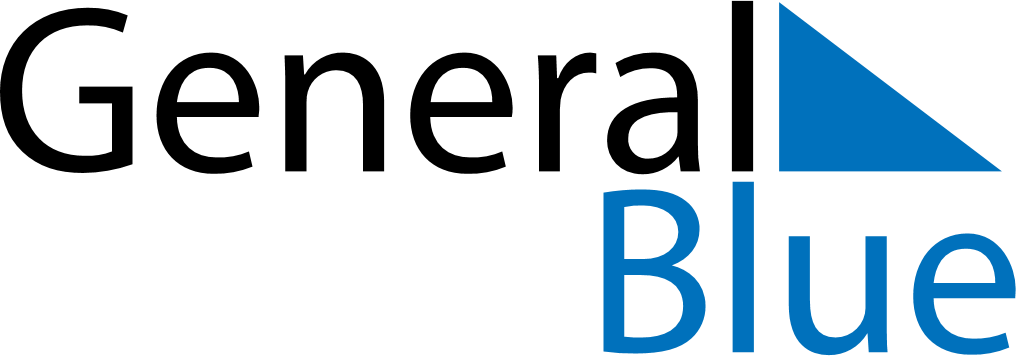 October 2024October 2024October 2024October 2024October 2024October 2024Bjorkelangen, Viken, NorwayBjorkelangen, Viken, NorwayBjorkelangen, Viken, NorwayBjorkelangen, Viken, NorwayBjorkelangen, Viken, NorwayBjorkelangen, Viken, NorwaySunday Monday Tuesday Wednesday Thursday Friday Saturday 1 2 3 4 5 Sunrise: 7:19 AM Sunset: 6:47 PM Daylight: 11 hours and 27 minutes. Sunrise: 7:21 AM Sunset: 6:44 PM Daylight: 11 hours and 22 minutes. Sunrise: 7:24 AM Sunset: 6:41 PM Daylight: 11 hours and 17 minutes. Sunrise: 7:26 AM Sunset: 6:38 PM Daylight: 11 hours and 11 minutes. Sunrise: 7:29 AM Sunset: 6:35 PM Daylight: 11 hours and 6 minutes. 6 7 8 9 10 11 12 Sunrise: 7:31 AM Sunset: 6:32 PM Daylight: 11 hours and 0 minutes. Sunrise: 7:33 AM Sunset: 6:29 PM Daylight: 10 hours and 55 minutes. Sunrise: 7:36 AM Sunset: 6:26 PM Daylight: 10 hours and 50 minutes. Sunrise: 7:38 AM Sunset: 6:23 PM Daylight: 10 hours and 44 minutes. Sunrise: 7:41 AM Sunset: 6:20 PM Daylight: 10 hours and 39 minutes. Sunrise: 7:43 AM Sunset: 6:17 PM Daylight: 10 hours and 34 minutes. Sunrise: 7:45 AM Sunset: 6:14 PM Daylight: 10 hours and 28 minutes. 13 14 15 16 17 18 19 Sunrise: 7:48 AM Sunset: 6:11 PM Daylight: 10 hours and 23 minutes. Sunrise: 7:50 AM Sunset: 6:08 PM Daylight: 10 hours and 18 minutes. Sunrise: 7:53 AM Sunset: 6:05 PM Daylight: 10 hours and 12 minutes. Sunrise: 7:55 AM Sunset: 6:02 PM Daylight: 10 hours and 7 minutes. Sunrise: 7:58 AM Sunset: 6:00 PM Daylight: 10 hours and 2 minutes. Sunrise: 8:00 AM Sunset: 5:57 PM Daylight: 9 hours and 56 minutes. Sunrise: 8:03 AM Sunset: 5:54 PM Daylight: 9 hours and 51 minutes. 20 21 22 23 24 25 26 Sunrise: 8:05 AM Sunset: 5:51 PM Daylight: 9 hours and 46 minutes. Sunrise: 8:07 AM Sunset: 5:48 PM Daylight: 9 hours and 40 minutes. Sunrise: 8:10 AM Sunset: 5:45 PM Daylight: 9 hours and 35 minutes. Sunrise: 8:12 AM Sunset: 5:43 PM Daylight: 9 hours and 30 minutes. Sunrise: 8:15 AM Sunset: 5:40 PM Daylight: 9 hours and 24 minutes. Sunrise: 8:17 AM Sunset: 5:37 PM Daylight: 9 hours and 19 minutes. Sunrise: 8:20 AM Sunset: 5:34 PM Daylight: 9 hours and 14 minutes. 27 28 29 30 31 Sunrise: 7:23 AM Sunset: 4:32 PM Daylight: 9 hours and 9 minutes. Sunrise: 7:25 AM Sunset: 4:29 PM Daylight: 9 hours and 3 minutes. Sunrise: 7:28 AM Sunset: 4:26 PM Daylight: 8 hours and 58 minutes. Sunrise: 7:30 AM Sunset: 4:24 PM Daylight: 8 hours and 53 minutes. Sunrise: 7:33 AM Sunset: 4:21 PM Daylight: 8 hours and 48 minutes. 